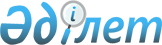 О распределении стипендии Президента Республики Казахстан по высшим учебным заведениям на 2018 годПриказ и.о. Министра культуры и спорта Республики Казахстан от 11 июля 2018 года № 157. Зарегистрирован в Министерстве юстиции Республики Казахстан 19 июля 2018 года № 17219 О распределении стипендии Президента Республики Казахстан по высшим учебным заведениям на 2018 год
      В соответствии с пунктом 4 постановления Президента Республики Казахстан от 5 марта 1993 года № 1134 "Об учреждении стипендии Президента Республики Казахстан", в целях реализации приказа Министра образования и науки Республики Казахстан от 12 апреля 2018 года № 147 "О распределении стипендии Президента Республики Казахстан на 2018 год", зарегистрированного в Реестре государственной регистрации нормативных правовых актов под № 16818, ПРИКАЗЫВАЮ:
      1. Утвердить прилагаемое распределение стипендии Президента Республики Казахстан по высшим учебным заведениям на 2018 год.
      2. Департаменту образовательной, научной деятельности и международного сотрудничества Министерства культуры и спорта Республики Казахстан (А. Суюнов) в установленном законодательном порядке обеспечить:
      1) государственную регистрацию настоящего приказа в Министерстве юстиции Республики Казахстан;
      2) в течение десяти календарных дней со дня государственной регистрации настоящего приказа направление в Республиканское государственное предприятие на праве хозяйственного ведения "Республиканский центр правовой информации Министерства юстиции Республики Казахстан" копий настоящего приказа в бумажном и электронном виде, заверенные электронной цифровой подписью лица, уполномоченного подписывать настоящий приказ, для официального опубликования, включения в Эталонный контрольный банк нормативных правовых актов Республики Казахстан;
      3) размещение настоящего приказа в течение двух рабочих дней после официального опубликования на интернет-ресурсе Министерства культуры и спорта Республики Казахстан;
      4) представление в Департамент юридической службы Министерства культуры и спорта Республики Казахстан сведений об исполнении мероприятий, предусмотренных настоящим пунктом в течение двух рабочих дней после исполнения.
      3. Департаменту экономики и финансов Министерства культуры и спорта Республики Казахстан (А. Досходжаева) обеспечить выделение средств высшим учебным заведениям согласно прилагаемого распределения на 2018 год в пределах средств, предусмотренных в республиканском бюджете на соответствующий финансовый год.
      4. Контроль за исполнением настоящего приказа возложить на курирующего вице-министра культуры и спорта Республики Казахстан. 
      5. Настоящий приказ вводится в действие после дня его первого официального опубликования. Распределение стипендии Президента Республики Казахстан по высшим учебным заведениям на 2018 год
					© 2012. РГП на ПХВ «Институт законодательства и правовой информации Республики Казахстан» Министерства юстиции Республики Казахстан
				
      И.о. Министра культуры и спорта
Республики Казахстан 

Е. Кожагапанов
Утверждено приказом
И.о. Министра культуры и спорта
Республики Казахстан
от 11июля 2018 года № 157
№
Наименование высших учебных заведений
Стипендия для студентов
1.
Республиканское государственное учреждение "Казахская национальная консерватория имени Курмангазы" 
3
2.
Республиканское государственное учреждение "Казахский национальный университет искусств"
4
3.
Республиканское государственное учреждение "Казахская национальная академия искусств имени Т.К.Жургенова"
4
Итого:
Итого:
11